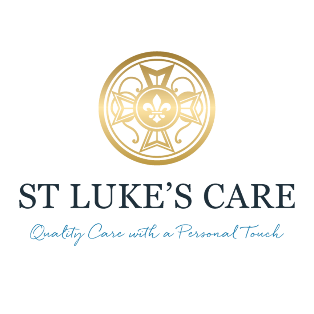 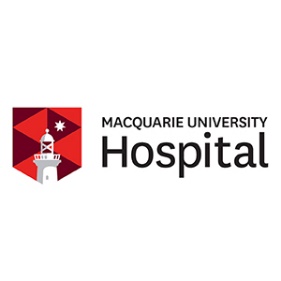 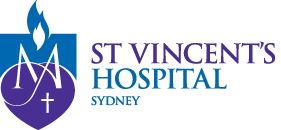 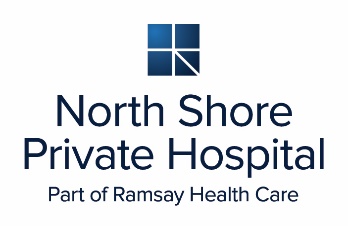         	Patient Survey	Name __________________________________________
Pain: how would you rate your pain on a scale of 0 (no pain) to 10 (worst pain)?
Please circle the appropriate response.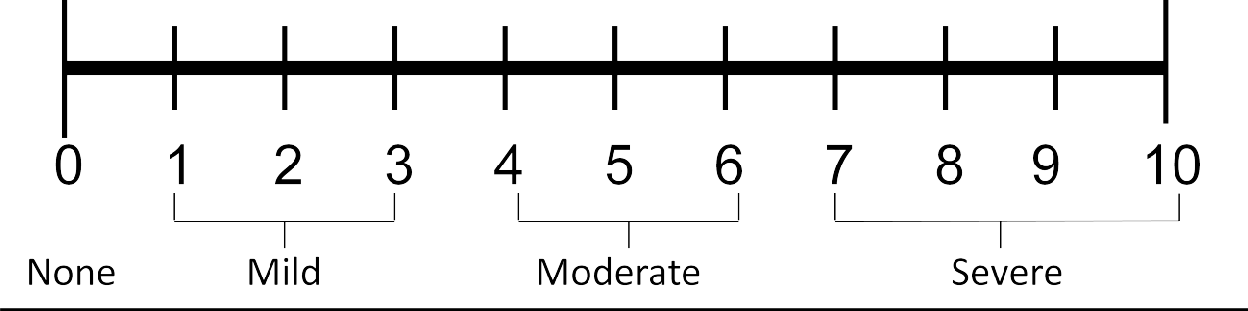 Patient Satisfaction: ‘how would you describe the results of your procedure’ExcellentVery goodGoodFair PoorReturn to WorkAre you currently employed?	Y	NHave you returned to work?	Y	NHow long after the procedure did you return to work?________________________	QuickDASH	Please rate your ability to do the following activities in the last week by circling the number below the appropriate response.7.	During the past week, to what extent has your arm, shoulder or hand problem interfered with your normal social activities with family, friends, neighbours or groups?1	2	3	4	59.	Arm, shoulder or hand pain.	1	2	3	4	511. During the past week, how much difficulty have you had sleeping because of the pain in your arm, shoulder or hand? (circle number)1	2	3	4	5For Hand Therapist to CompleteGrip strength Wrist range of motion Flexion ________________________________________Extension ______________________________________Supination _____________________________________Pronation ______________________________________DIFFICULTYDIFFICULTYDIFFICULTYDIFFICULTY1.	Open a tight or new jar.123452.	Do heavy household chores (e.g., wash walls, floors).123453.	Carry a shopping bag or briefcase.123454.	Wash your back.123455.	Use a knife to cut food.123456.	Recreational activities in which you take some force or impact through your arm, shoulder or hand12345(e.g., golf, hammering, tennis, etc.).NOT LIMITED AT ALLSLIGHTLY LIMITEDMODERATELY LIMITEDVERY LIMITEDUNABLE8.	During the past week, were you limited in your work or other regular daily activities as a result of your arm, shoulder or hand problem?12345